PELASTUSSUUNNITELMAKISAKESKUSXXVIII KOULULAISTEN MAAKUNTAVIESTI 13.3.2024OSOITE KISAPAIKALLETURVETIE 1272           HAAPAVESI/b+7gꢀꢁ-$MAALIALUEPARKKIALUEKuuluttamoVarastoGrilliLAAVUINFOTAULUZENSIAPUAmpumaratakisojen aikana suljettuPELASTUSTIEKOKOONTUMISPAIKKAVESIJOHDON3bb68/.8Z6b+.g3bb.(6.86JAUHESAMMUTIN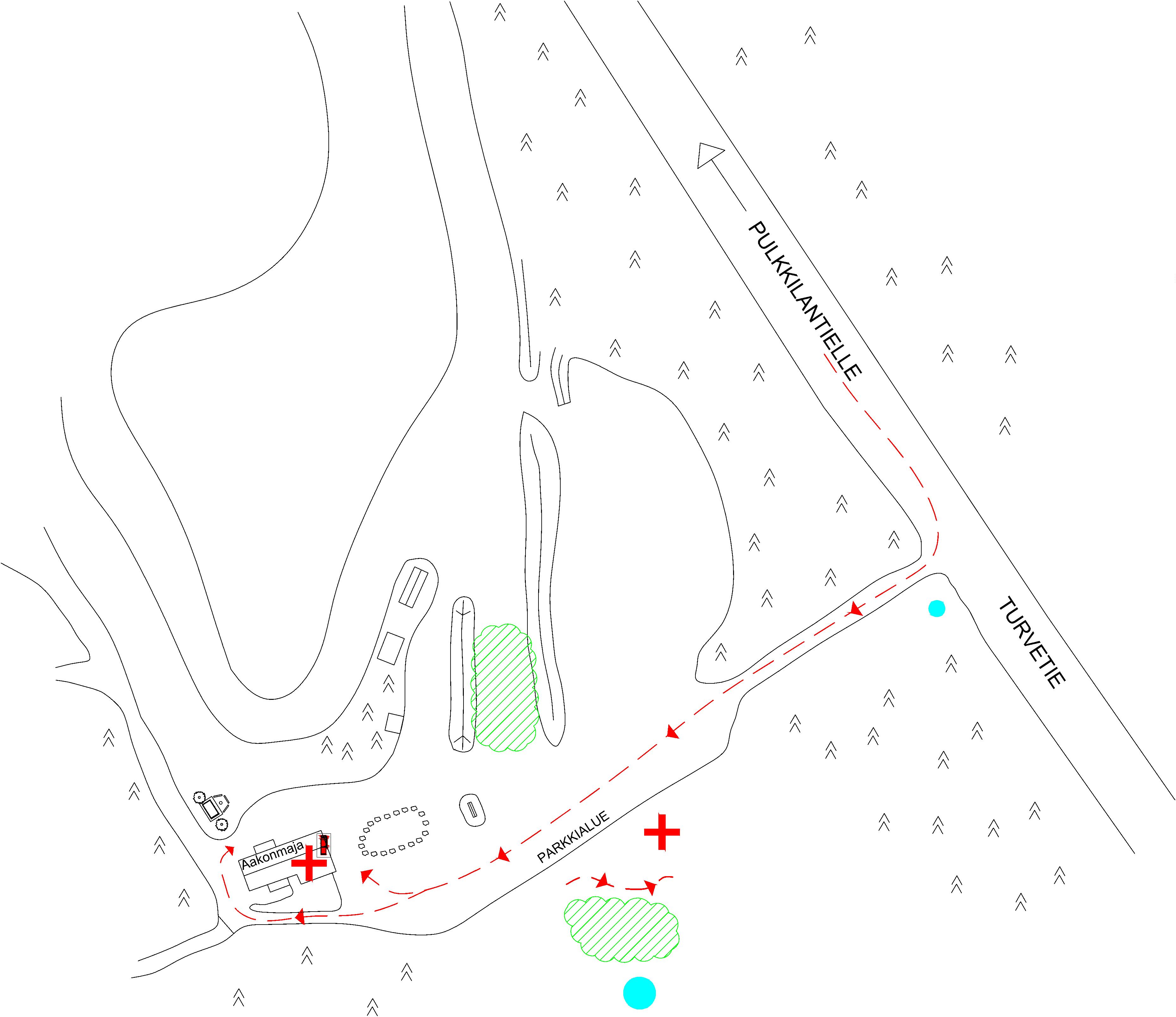 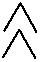 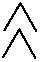 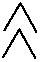 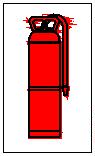 